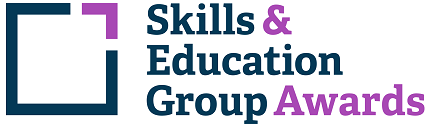 Learner Unit Achievement ChecklistSEG Awards Level 3 Certificate in Social Prescribing603/3269/4SEG Awards Level 3 Certificate in Social PrescribingCentre Name: ________________________      Learner Name: ______________________________________Notes to learners – this checklist is to be completed, to show that you have met all the mandatory and required optional units for the qualification.D/615/4583  Delivering Community Based Solutions through Social Prescribing - Mandatory UnitIf chosen for sampling, Internal/External Moderators must complete the following:Please ensure these forms are copied and distributed to each learner.Centre Name: ________________________      Learner Name: ______________________________________Notes to learners – this checklist is to be completed, to show that you have met all the mandatory and required optional units for the qualification.J/615/4593  Measuring Outcomes and Improving Support Mechanisms - Mandatory UnitIf chosen for sampling, Internal/External Moderators must complete the following:Please ensure these forms are copied and distributed to each learner.Centre Name: ________________________      Learner Name: ______________________________________Notes to learners – this checklist is to be completed, to show that you have met all the mandatory and required optional units for the qualification.Y/615/4596  Structures and Cultures within Communities - Mandatory UnitIf chosen for sampling, Internal/External Moderators must complete the following:Please ensure these forms are copied and distributed to each learner.Centre Name: ________________________      Learner Name: ______________________________________Notes to learners – this checklist is to be completed, to show that you have met all the mandatory and required optional units for the qualification.K/615/4599  The Principles and Theory of Social Prescribing - Mandatory UnitIf chosen for sampling, Internal/External Moderators must complete the following:Please ensure these forms are copied and distributed to each learner.Centre Name: ________________________      Learner Name: ______________________________________Notes to learners – this checklist is to be completed, to show that you have met all the mandatory and required optional units for the qualification.T/615/4587  Managing Caseloads within a Social Prescribing Environment If chosen for sampling, Internal/External Moderators must complete the following:Please ensure these forms are copied and distributed to each learner.Centre Name: ________________________      Learner Name: ______________________________________Notes to learners – this checklist is to be completed, to show that you have met all the mandatory and required optional units for the qualification.L/615/4594  Micro-Commissioning for Social Prescribing If chosen for sampling, Internal/External Moderators must complete the following:Please ensure these forms are copied and distributed to each learner.Centre Name: ________________________      Learner Name: ______________________________________Notes to learners – this checklist is to be completed, to show that you have met all the mandatory and required optional units for the qualification.R/617/0702  Supervision and Professional Support If chosen for sampling, Internal/External Moderators must complete the following:Please ensure these forms are copied and distributed to each learner.Centre Name: ________________________      Learner Name: ______________________________________Notes to learners – this checklist is to be completed, to show that you have met all the mandatory and required optional units for the qualification.Y/615/4601  Working with Vulnerable Adults to provide Holistic Support If chosen for sampling, Internal/External Moderators must complete the following:Please ensure these forms are copied and distributed to each learner.Centre Name: ________________________      Learner Name: _____________________________________Notes to learners – this checklist is to be completed, to show that you have met all the mandatory and required optional units for the qualification.K/618/6744  Motivational Interviewing Skills If chosen for sampling, Internal/External Moderators must complete the following:Please ensure these forms are copied and distributed to each learner.Centre Name: ________________________      Learner Name: _____________________________________Notes to learners – this checklist is to be completed, to show that you have met all the mandatory and required optional units for the qualification.Y/618/7128  Developing the Practical Skills for Supporting Behaviour Change If chosen for sampling, Internal/External Moderators must complete the following:Please ensure these forms are copied and distributed to each learner.Assessment CriteriaEvidence (Brief description/title)Portfolio ReferenceDate CompletedComment1.1 Explain community centred approaches for health and well-being.1.2 Identify issues faced by communities in relation to health and well-being.1.3 Explain how communities can be engaged to implement social prescribing.1.4 Describe the partners involved in multi-agency working.1.5 Explain the role of integrated working when delivering community based solutions through social prescribing.2.1 Identify the stakeholders involved in delivering community based solutions.2.2 Explain the challenges faced when delivering community based solutions.2.3 Describe how to overcome barriers to delivering community based solutions.2.4 Identify the opportunities provided when delivering community based solutions.2.5 Explain how to measure the impact of social prescribing on the community.2.6 Explain how to measure the impact of social prescribing on individuals.2.7 Explain how to measure the impact of social prescribing on service delivery.TUTOR COMMENTS:Name:                                                            Signature:                                                                                       Date:                                 INTERNAL MODERATOR COMMENTS:Name:                                                            Signature:                                                                                       Date:                                 EXTERNAL MODERATOR COMMENTS:Name:                                                            Signature:                                                                                       Date:                                 Assessment CriteriaEvidence (Brief description/title)Portfolio ReferenceDate CompletedComment1.1 Identify the policy context underpinning the monitoring and review of social prescribing.1.2 Explain the outcomes to be measured.1.3 Explain how performance indicators can be used to measure outcomes.1.4 Describe methods used to measure the outcomes of social prescribing interventions.1.5 Analyse how to involve individuals in the monitoring and evaluation of social prescribing.2.1 Explain how the results of monitoring and feedback informs continuous quality improvement.2.2 Identify the resulting support mechanisms available through effective social prescribing.2.3 Explain how practitioners can ensure they have the necessary knowledge and skills for social prescribing.2.4 Analyse how effective social prescribing decreases social inequalities.2.5 Explain how to improve the effectiveness and efficiency of resource use.TUTOR COMMENTS:Name:                                                            Signature:                                                                                       Date:                                 INTERNAL MODERATOR COMMENTS:Name:                                                            Signature:                                                                                       Date:                                 EXTERNAL MODERATOR COMMENTS:Name:                                                            Signature:                                                                                       Date:                                 Assessment CriteriaEvidence (Brief description/title)Portfolio ReferenceDate CompletedComment1.1 Describe the infrastructure of communities.1.2 Explain the demographics of communities.1.3 Describe the support networks available to communities.2.1 Describe cultural values within communities.2.2 Identify inequalities which may exist in communities.2.3 Explain what drives cultural change within communities.  3.1 Explain the benefits of social prescribing for communities.3.2 Identify roles and responsibilities involved in social prescribing for communities.3.3 Explain how to overcome barriers to social prescribing for communities.TUTOR COMMENTS:Name:                                                            Signature:                                                                                       Date:                                 INTERNAL MODERATOR COMMENTS:Name:                                                            Signature:                                                                                       Date:                                 EXTERNAL MODERATOR COMMENTS:Name:                                                            Signature:                                                                                       Date:                                 Assessment CriteriaEvidence (Brief description/title)Portfolio ReferenceDate CompletedComment1.1 Define the term ‘social prescribing’.1.2 Explain the objectives of social prescribing.1.3 Describe the process of social prescribing.1.4 Explain the roles of practitioners involved in social prescribing.1.5 Identify models of social prescribing.1.6 Describe the potential impacts of social prescribing for individuals.1.7 Describe the potential impacts of social prescribing for service delivery.1.8 Describe the potential impacts of social prescribing for the community.2.1 Identify the policy framework underpinning social prescribing.2.2 Identify the key outcomes from effective social prescribing.2.3 Explain how to evaluate the effectiveness of a social prescribing intervention.2.4 Explain how to measure the effectiveness of social prescribing.3.1 Explain the potential of social prescribing to improve social capital.3.2 Describe salutogenesis in the context of social prescribing.3.3 Describe the asset based approach to community development.TUTOR COMMENTS:Name:                                                            Signature:                                                                                       Date:                                 INTERNAL MODERATOR COMMENTS:Name:                                                            Signature:                                                                                       Date:                                 EXTERNAL MODERATOR COMMENTS:Name:                                                            Signature:                                                                                       Date:                                 Assessment CriteriaEvidence (Brief description/title)Portfolio ReferenceDate CompletedComment1.1 Explain why it is important to manage own caseload.1.2 Identify the criteria to be used when managing caseloads.1.3 Explain how to prioritise caseloads in relation to social prescribing.2.1 Describe when it may be necessary to seek guidance or support.2.2 Explain the action to take when additional support is required.2.3 Identify the support available in relation to managing caseloads.3.1 Identify the impact of poor case management on individuals, service delivery, the wider community and yourself.3.2 Explain how to make improvements to the management of own caseload.TUTOR COMMENTS:Name:                                                            Signature:                                                                                       Date:                                 INTERNAL MODERATOR COMMENTS:Name:                                                            Signature:                                                                                       Date:                                 EXTERNAL MODERATOR COMMENTS:Name:                                                            Signature:                                                                                       Date:                                 Assessment CriteriaEvidence (Brief description/title)Portfolio ReferenceDate CompletedComment1.1 Define ‘micro-commissioning’.1.2 Explain how micro-commissioning can benefit individuals.1.3 Explain how micro-commissioning can benefit service delivery.1.4 Explain how micro-commissioning can benefit the community.1.5 Describe how micro-commissioning can be applied to service delivery.2.1 Explain the services who might be involved in micro-commissioning.2.2 Describe the process of micro-commissioning.3.1 Define ‘localised commissioning’.3.2 Explain the benefits of localised small scale commissioning.TUTOR COMMENTS:Name:                                                            Signature:                                                                                       Date:                                 INTERNAL MODERATOR COMMENTS:Name:                                                            Signature:                                                                                       Date:                                 EXTERNAL MODERATOR COMMENTS:Name:                                                            Signature:                                                                                       Date:                                 Assessment CriteriaEvidence (Brief description/title)Portfolio ReferenceDate CompletedComment1.1 Identify appropriate issues and factors which affect the supervision process.1.2 Explain the importance of confidentiality and when it may need to be broken.1.3 Identify basic safeguarding principles and the benefits to both the Social Prescriber and the client.2.1 Identify the different forms of supervision available.2.2 Evaluate the differences between them taking into account the various models and structures.3.1 Evaluate own and others experiences in group and individual supervision.4.1 Evaluate own personal development needs with regard to supervision.5.1 Evaluate the value of discussion and feedback in supervision.5.2 Explain the term transactional analysis and how it can affect the value of discussion and feedback.6.1 Explain the meaning of Reflective Practice and the various methods that can be used to put this into practice.6.2 Explain how this can be used to benefit future Social Prescribing work.7.1 Identify the range of issues brought to supervision.7.2 Evaluate the appropriateness and boundaries of the social prescribing cases brought to supervision.TUTOR COMMENTS:Name:                                                            Signature:                                                                                       Date:                                 INTERNAL MODERATOR COMMENTS:Name:                                                            Signature:                                                                                       Date:                                 EXTERNAL MODERATOR COMMENTS:Name:                                                            Signature:                                                                                       Date:                                 Assessment CriteriaEvidence (Brief description/title)Portfolio ReferenceDate CompletedComment1.1 Define the term ‘vulnerable adult’.1.2 Explain the roles and responsibilities involved in supporting a vulnerable adult.1.3 Describe the barriers a vulnerable adult may experience in receiving support.2.1 Outline the legislative framework and policy guidance underpinning the safeguarding of vulnerable adults.2.2 Explain the role of safeguarding when working with a vulnerable adult.2.3 Identify sources of information and advice about safeguarding and protecting an individual from abuse.3.1 Define the term ’holistic support’.3.2 Explain the holistic support a vulnerable adult might need in relation to their health and well- being.3.3 Describe how to identify the most appropriate routes for support.3.4 Explain how to establish an individual’s needs in relation to their health and well-being.3.5 Identify sources of support in relation to any identified communication or access needs.3.6 Explain how to monitor and review the holistic support provided.TUTOR COMMENTS:Name:                                                            Signature:                                                                                       Date:                                 INTERNAL MODERATOR COMMENTS:Name:                                                            Signature:                                                                                       Date:                                 EXTERNAL MODERATOR COMMENTS:Name:                                                            Signature:                                                                                       Date:                                 Assessment CriteriaEvidence (Brief description/title)Portfolio ReferenceDate CompletedComment1.1 Explain the importance of the Spirit of Motivational Interviewing when working with behaviour change.1.2 Summarise the four underlying processes of Motivational Interviewing.1.3 Describe the nature of motivation from a Motivational Interviewing point of view.1.4 Explain the role of ambivalence in Motivational Interviewing.1.5 Explain when and why Motivational Interviewing would be an appropriate approach.2.1 Describe effective Motivational Interviewing engagement skills.2.2 Discuss a range of ways of working with discord.2.3 Demonstrate appropriate application of motivational interviewing skills.2.4 Evaluate own application of the Spirit of Motivational Interviewing and associated skills.TUTOR COMMENTS:Name:                                                            Signature:                                                                                       Date:                                 INTERNAL MODERATOR COMMENTS:Name:                                                            Signature:                                                                                       Date:                                 EXTERNAL MODERATOR COMMENTS:Name:                                                            Signature:                                                                                       Date:                                 Assessment CriteriaEvidence (Brief description/title)Portfolio ReferenceDate CompletedComment1.1 Explain the importance of developing a collaborative relationship between Link worker and client1.2 Identify the core conditions needed to build trust during the sessions1.3 Explain the difference between intrinsic and extrinsic motivation1.4 Give an overview of Motivational Interviewing as a counselling approach2.1 Demonstrate empathic listening skills with client2.2 Explain the importance of body language and physical cues2.3 Understand the appropriate use of probes, questions and challenges2.4 Develop a therapeutic plan with the clientTUTOR COMMENTS:Name:                                                            Signature:                                                                                       Date:                                 INTERNAL MODERATOR COMMENTS:Name:                                                            Signature:                                                                                       Date:                                 EXTERNAL MODERATOR COMMENTS:Name:                                                            Signature:                                                                                       Date:                                 